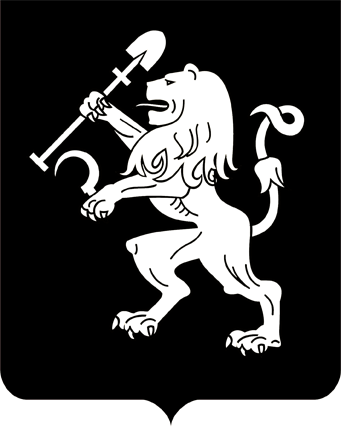 АДМИНИСТРАЦИЯ ГОРОДА КРАСНОЯРСКАПОСТАНОВЛЕНИЕО внесении изменения в постановление администрации города от 17.09.2020 № 705В целях совершенствования правовых актов города, руковод-ствуясь статьями 41, 58, 59 Устава города Красноярска,ПОСТАНОВЛЯЮ:1. Внести изменение в приложение к постановлению администрации города от 17.09.2020 № 705 «О порядке предоставления субсидий субъектам малого и среднего предпринимательства – производителям товаров, работ, услуг в целях возмещения части затрат на создание                  и (или) обеспечение деятельности групп дневного времяпрепровождения детей дошкольного возраста», изложив его в редакции согласно приложению к настоящему постановлению.2. Настоящее постановление опубликовать в газете «Городские новости» и разместить на официальном сайте администрации города.Глава города                                                                               В.А. ЛогиновПриложениек постановлениюадминистрации городаот ____________ № _________«Приложениек постановлениюадминистрации городаот 17.09.2020 № 705ПОЛОЖЕНИЕо порядке предоставления субсидий субъектам малого и среднегопредпринимательства – производителям товаров, работ, услугв целях возмещения части затрат на создание и (или) обеспечениедеятельности групп дневного времяпрепровождениядетей дошкольного возрастаI. Общие положения1. Настоящее Положение о порядке предоставления субсидий субъектам малого и среднего предпринимательства – производителям товаров, работ, услуг в целях возмещения части затрат на создание           и (или) обеспечение деятельности групп дневного времяпрепровож-дения детей дошкольного возраста (далее – Положение, субсидия)                  устанавливает критерии отбора получателей субсидии – субъектов              малого и среднего предпринимательства – производителей товаров,              работ, услуг; размер затрат, подлежащих возмещению; условия, порядок предоставления субсидии, а также результаты ее предоставления;               порядок возврата субсидии в бюджет города в случае нарушения            условий, установленных при ее предоставлении; положения об осуществлении в отношении получателей субсидии проверок главным      распорядителем (распорядителем) бюджетных средств, предоставляющим субсидию, соблюдения ими порядка и условий предоставления субсидии, в том числе в части достижения результатов ее предостав-ления, а также проверок органами муниципального финансового            контроля в соответствии со статьями 268.1, 269.2 Бюджетного кодекса Российской Федерации.2. Предоставление субсидии является видом финансовой           поддержки субъектов малого и среднего предпринимательства – производителей товаров, работ, услуг, осуществляется для создания благоприятных условий их деятельности и направлено на достижение целей     регионального проекта «Акселерация субъектов малого и среднего предпринимательства», утвержденного первым заместителем Губер-натора Красноярского края – председателем Правительства Красноярского края от 11.12.2018, а также целей федерального проекта «Акселерация субъектов малого и среднего предпринимательства», входящих         в состав национального проекта «Малое и среднее предпринимательство и поддержка индивидуальной предпринимательской инициативы» вне целевых статей бюджетной классификации, относящихся                      к национальным проектам, а также направлено на достижение целей  муниципальной программы «Создание условий для развития предпринимательства в городе Красноярске».3. Для целей настоящего Положения применяются следующие          понятия:1) субъекты малого и среднего предпринимательства понимаются в том значении, в котором они используются в Федеральном законе от 24.07.2007 № 209-ФЗ «О развитии малого и среднего предпринимательства в Российской Федерации» (далее – Федеральный закон                      № 209-ФЗ);2) главный распорядитель – главный распорядитель бюджетных средств, до которого в соответствии с бюджетным законодательством Российской Федерации как получателей бюджетных средств доведены  в установленном порядке лимиты бюджетных обязательств, направля-емых на создание и (или) обеспечение деятельности групп дневного времяпрепровождения детей дошкольного возраста, на соответ-ствующий финансовый год;3) уполномоченный орган – департамент экономической политики и инвестиционного развития администрации города Красноярска;4) участник отбора (далее – заявитель) – субъект малого или среднего предпринимательства, представивший предложение (заявку)                   для участия в отборе и получения субсидии (далее – пакет документов) в соответствии с пунктами 20, 21 настоящего Положения;5) получатель субсидии – субъект малого или среднего предпринимательства, признанный комиссией по отбору победителем по итогам проведения отбора, с которым главный распорядитель заключил         договор о предоставлении субсидии (далее – договор субсидии);6) аналогичная поддержка – государственная и (или) муниципальная поддержка, оказанная в отношении одного и того же заявителя на возмещение (финансовое обеспечение) одних и тех же затрат (части затрат), совпадающая по форме, виду, срокам;7) кредитная организация – юридическое лицо, которое для извлечения прибыли как основной цели своей деятельности на основании специального разрешения (лицензии) Центрального банка Российской Федерации имеет право осуществлять банковские операции;8) договор аренды (имущественного найма), договор субаренды, договор о передаче прав и обязанностей по договору аренды другому лицу, заключенные между арендодателем (собственником или иным управомоченным законодательством или собственником лицом) и арендатором (субарендатором), в отношении помещения, здания, строения, сооружения (далее – договоры аренды), понимаются в том значении,     в котором они используются в Гражданском кодексе Российской             Федерации;9) арендная плата – плата за пользование помещением, зданием, строением, сооружением, включая сопутствующие услуги (охрана;    обслуживание пожарной сигнализации; ремонт и техническое обслуживание общего имущества здания; уборка мест общего пользования           и территории вокруг здания; обслуживание и ремонт сантехнических приборов в здании; обслуживание и ремонт электроустановок в здании; телефония; Интернет), которые арендодатель предусмотрел в составе арендной платы по договору аренды;10) договор безвозмездного пользования, заключенный между ссудодателем (собственником или иным управомоченным законодательством или собственником лицом) и ссудополучателем, в отношении помещения, здания, строения, сооружения (далее – договор ссуды),         а также расходы, связанные с содержанием помещения (здания, строения, сооружения), полученного в безвозмездное пользование, и поддержанием его в исправном состоянии, включая осуществление текущего    и капитального ремонта (далее – расходы ссудополучателя), понимаются в том значении, в котором они используются в Гражданском кодексе Российской Федерации.4. Главным распорядителем является администрация города  Красноярска.5. Уполномоченный орган от имени главного распорядителя осуществляет: прием пакетов документов заявителей; оформление правового акта администрации города о предоставлении субсидии; заключение договоров субсидии; заключение дополнительных соглашений                к договору субсидии, дополнительных соглашений о расторжении            договоров субсидии; оформление правового акта администрации города о возврате субсидии.6. Субсидия предоставляется в пределах средств, предусмотренных на эти цели в бюджете города на соответствующий финансовый год и плановый период, на основании решения Красноярского городского Совета депутатов о бюджете города, правового акта города о предоставлении субсидии, договоров субсидии, заключенных между главным распорядителем и получателями субсидии.7. Способом проведения отбора является запрос предложений          на основании предложений (заявок), направленных заявителями                 для участия в отборе и получения субсидии, исходя из соответствия участника отбора категориям и (или) критериям отбора и очередности поступления предложений (заявок) на участие в отборе (далее – отбор).8. Сведения о субсидии размещаются на едином портале бюджетной системы Российской Федерации в информационно-телекомму-никационной сети Интернет (далее – единый портал) (в разделе единого портала) не позднее 15-го рабочего дня, следующего за днем принятия решения о бюджете города (решения о внесении изменений в решение     о бюджете).Сведения о субсидии включаются в размещаемый на едином             портале реестр субсидий, формирование и ведение которого осуществляется Министерством финансов Российской Федерации в установленном им порядке.9. Субсидия предоставляется заявителям, которые соответствуют следующим критериям:1) зарегистрированы и осуществляют на территории города Красноярска виды предпринимательской деятельности, включая социально значимые виды деятельности, а именно создание и (или) обеспечение деятельности групп дневного времяпрепровождения детей дошкольного возраста (далее – частный детский сад, деятельность частного детского сада), относящиеся к группе 88.91 раздела Q в соответствии с Общероссийским классификатором видов экономической деятельности                 ОК 029-2014, утвержденным приказом Федерального агентства             по техническому регулированию и метрологии от 31.01.2014 № 14-ст;2) состоят в Едином реестре субъектов малого и среднего предпринимательства;3) имеют наемных работников, размер среднемесячной заработной платы которых за последний квартал, предшествующий дате подачи  пакета документов, составляет в расчете на одного работника не менее величины минимального размера оплаты труда.В целях соответствия критерию сравнивается величина минимального размера оплаты труда, установленная Федеральным законом от 19.06.2000 № 82-ФЗ «О минимальном размере оплаты труда»,            с учетом районных коэффициентов и процентных надбавок, начисляемых в связи с работой в местностях с особыми климатическими условиями, и размер среднемесячной заработной платы на одного работника,  рассчитанный на основании данных, отраженных субъектом малого       и среднего предпринимательства в расчете по страховым взносам          за отчетный период. Это средний показатель отношения суммы выплат и иных вознаграждений, начисленных в пользу физических лиц,           без учета сумм, не подлежащих обложению страховыми взносами,          к величине среднесписочной численности работников;4) осуществляют деятельность частного детского сада в нежилых помещениях, зданиях, строениях, сооружениях;5) не имеют заключенных с муниципальными дошкольными      образовательными организациями договоров (контрактов) на оказание частным детским садом услуг по присмотру и уходу за детьми           дошкольного возраста в нежилых помещениях, зданиях, строениях,   сооружениях, по которым в пакете документов представлены                  к возмещению за счет субсидии затраты;6) осуществившие затраты по направлениям, установленным пунктом 44 настоящего Положения;7) заключившие в соответствии с действующим законодательством договоры (за исключением договоров аренды, договоров ссуды, указанных в подпунктах 8, 10 пункта 3 настоящего Положения) и (или) иные сделки, подтверждающие произведенные затраты, с юридическими лицами и (или) индивидуальными предпринимателями;8) в отношении заявителя в текущем финансовом году не было принято решение об оказании аналогичной поддержки или сроки              ее оказания истекли;9) принявшие обязательства в заявке по форме согласно прило-жению 1 к настоящему Положению.10. В соответствии с частями 3, 4 статьи 14 Федерального закона № 209-ФЗ субсидии не могут предоставляться в отношении заявителей:1) являющихся кредитными организациями, страховыми организациями (за исключением потребительских кооперативов), инвестиционными фондами, негосударственными пенсионными фондами,           профессиональными участниками рынка ценных бумаг, ломбардами;2) являющихся участниками соглашений о разделе продукции;3) осуществляющих предпринимательскую деятельность в сфере игорного бизнеса;4) являющихся в порядке, установленном законодательством   Российской Федерации о валютном регулировании и валютном контроле, нерезидентами Российской Федерации, за исключением случаев, предусмотренных международными договорами Российской Федерации;5) осуществляющих производство и (или) реализацию подакцизных товаров, а также добычу и (или) реализацию полезных ископаемых, за исключением общераспространенных полезных ископаемых,           если иное не предусмотрено Правительством Российской Федерации.II. Порядок проведения отбора получателей субсидии11. Отбор получателей субсидии проводится способом запроса предложений комиссией по отбору один раз в текущем финансовом   году в один этап, включающий стадию рассмотрения и оценки пакетов документов, стадию определения получателей субсидии и размеров субсидии, предоставляемой каждому получателю субсидии.12. Уполномоченный орган организует проведение отбора в случае наличия в бюджете города средств, предусмотренных для предоставления субсидии в текущем финансовом году.13. В целях установления порядка проведения отбора получателей субсидии уполномоченный орган при проведении отбора осуществляет следующие функции:1) организует проведение отбора;2) устанавливает сроки проведения отбора;3) обеспечивает работу комиссии по отбору, формирование и подписание протокола об итогах отбора;4) в сроки, установленные пунктами 14, 42 настоящего Поло-жения:размещает объявление о проведении отбора и информацию            о результатах рассмотрения пакетов документов и результатах отбора на официальном сайте администрации города Красноярска в информационно-телекоммуникационной сети Интернет по адресу: www.admkrsk.ru, раздел «Город сегодня/Экономика/Поддержка субъектов малого и среднего предпринимательства/Информационные сооб-щения» (далее – Сайт);организует опубликование объявления о проведении отбора                 в газете «Городские новости»;организует размещение объявления о проведении отбора и информации о результатах рассмотрения пакетов документов и результатах отбора на едином портале;5) организует информирование заявителей по вопросам разъяснения положений объявления о проведении отбора в течение срока приема пакетов документов на участие в отборе, установленного в объявлении о проведении отбора;6) в сроки, установленные пунктами 18, 38, 40, 70 настоящего           Положения, уведомляет заявителей (получателей субсидии) о принятых решениях;7) осуществляет межведомственное информационное взаимодействие с государственными органами, органами местного самоуправ-ления и подведомственными им организациями;8) обеспечивает сохранность поданных пакетов документов.14. Объявление о проведении отбора не позднее чем за 1 рабочий день до начала срока приема пакетов документов, но не позднее 1 октября текущего финансового года, размещается (публикуется) в соответствии с подпунктом 4 пункта 13 настоящего Положения и включает:1) сроки проведения отбора. Дата начала подачи или окончания приема пакетов документов, которая не может быть ранее 10-го календарного дня, следующего за днем размещения объявления о проведении отбора;2) наименование, местонахождение, почтовый адрес, адрес электронной почты уполномоченного органа, организующего проведение отбора, а также номер телефона для получения разъяснений положений объявления о проведении отбора;3) результат предоставления субсидии в соответствии с пунктом 47 настоящего Положения;4) доменное имя и (или) указатели страницы Сайта, на котором обеспечивается проведение отбора;5) критерии и требования к заявителям в соответствии с пункта-  ми 9, 10, 15 настоящего Положения и перечень документов для подтверждения соответствия заявителя указанным критериям и требова-ниям в соответствии с подпунктами 1–9 пункта 23 настоящего Положения, который заявитель вправе представить самостоятельно;6) порядок подачи заявителями пакетов документов в соответствии с пунктом 16 настоящего Положения и требования, предъявляемые к форме и содержанию пакета документов согласно пунктам 20,             21 настоящего Положения, которые включают в том числе согласие             на публикацию (размещение) в информационно-телекоммуникационной сети Интернет информации о заявителе, подаваемой заявителем заявке по форме согласно приложению 1 к настоящему Положению, иной         информации о заявителе, связанной с отбором, а также согласие                    на обработку персональных данных (для физического лица);7) порядок внесения изменений в пакеты документов в соответствии с пунктом 17 настоящего Положения; порядок возврата пакетов документов, определяющий в том числе основания для отклонения             пакетов документов, в соответствии с пунктом 18 настоящего Поло-жения; порядок отзыва заявителями пакетов документов в соответствии             с пунктом 19 настоящего Положения;8) правила рассмотрения и оценки пакетов документов заявителей в соответствии с пунктами 31–42 настоящего Положения;9) порядок предоставления заявителям разъяснений положений объявления о проведении отбора, даты начала и окончания срока такого предоставления в соответствии с подпунктом 5 пункта 13 настоящего Положения;10) срок, в течение которого победители отбора должны подписать договоры субсидии в соответствии с подпунктом 2 пункта 40 настоящего Положения;11) условия признания победителя отбора (получателя субсидии) уклонившимся от заключения договора субсидии в соответствии с пунктом 52 настоящего Положения;12) дату размещения результатов отбора на едином портале              и на Сайте, которая не может быть позднее 14-го календарного дня, следующего за днем определения победителей отбора (получателей субсидии) в соответствии с пунктом 37 настоящего Положения.15. В отборе принимают участие заявители (получатели субсидии), которые на 1-е число месяца, предшествующего месяцу, в котором  планируется заключение договора субсидии (в случае принятия решения о соответствии пакета документов условиям проведения отбора и условиям предоставления субсидии), соответствуют следующим               требованиям:1) отсутствует неисполненная обязанность по уплате налогов,       сборов, страховых взносов, пеней, штрафов, процентов, подлежащих уплате в соответствии с законодательством Российской Федерации о налогах и сборах;2) отсутствует просроченная задолженность по возврату в бюджет города Красноярска субсидий, бюджетных инвестиций, предоставленных в том числе в соответствии с иными правовыми актами, а также иная просроченная (неурегулированная) задолженность по денежным обязательствам перед бюджетом города Красноярска;3) заявитель (получатель субсидии) – юридическое лицо не находится в процессе реорганизации (за исключением реорганизации             в форме присоединения к юридическому лицу – заявителю (получателю субсидии) другого юридического лица), ликвидации, в отношении              него не введена процедура банкротства, деятельность заявителя (получателя субсидии) не приостановлена в порядке, предусмотренном законодательством Российской Федерации; заявитель (получатель суб-сидии) – индивидуальный предприниматель не прекращает деятельность в качестве индивидуального предпринимателя;4) в реестре дисквалифицированных лиц отсутствуют сведения            о дисквалифицированных руководителе, членах коллегиального исполнительного органа, лице, исполняющем функции единоличного исполнительного органа, или главном бухгалтере заявителя (получателя                субсидии), являющегося юридическим лицом, об индивидуальном предпринимателе, являющемся заявителем (получателем субсидии);5) заявитель (получатель субсидии) не является иностранным юридическим лицом, в том числе местом регистрации которого          является государство или территория, включенные в утверждаемый Министерством финансов Российской Федерации перечень государств и территорий, используемых для промежуточного (офшорного) владения активами в Российской Федерации (далее – офшорные компании), а также российским юридическим лицом, в уставном (складочном)            капитале которого доля прямого или косвенного (через третьих лиц) участия офшорных компаний в совокупности превышает 25 процентов (если иное не предусмотрено законодательством Российской Феде-рации). При расчете доли участия офшорных компаний в капитале              российских юридических лиц не учитывается прямое и (или) косвенное участие офшорных компаний в капитале публичных акционерных    обществ (в том числе со статусом международной компании), акции  которых обращаются на организованных торгах в Российской Феде-рации, а также косвенное участие таких офшорных компаний в капитале других российских юридических лиц, реализованное через участие             в капитале указанных публичных акционерных обществ;6) заявитель (получатель субсидии) не получает средства из бюджета города Красноярска на основании иных муниципальных правовых актов на цели, установленные настоящим Положением;7) заявитель (получатель субсидии) не находится в перечне организаций и физических лиц, в отношении которых имеются сведения           об их причастности к экстремистской деятельности или терроризму,  либо в перечне организаций и физических лиц, в отношении которых имеются сведения об их причастности к распространению оружия           массового уничтожения.16. Заявитель для участия в отборе и получения субсидии представляет в управление делами администрации города пакет документов, предусмотренный пунктами 20, 21 настоящего Положения, в сроки,   указанные в объявлении о проведении отбора. Для участия в отборе           заявитель может подать один пакет документов.Регистрация и передача уполномоченному органу пакета документов заявителя осуществляется в течение одного рабочего дня при его поступлении в управление делами администрации города.17. Заявитель (получатель субсидии) несет ответственность              за достоверность документов, представляемых для участия в отборе            и получения субсидии, в соответствии с действующим законода-тельством Российской Федерации.Заявитель (получатель субсидии) несет ответственность за достоверность сведений, указанных в заявке по форме согласно приложению 1 к настоящему Положению.Внесение изменений в пакет документов, представленный                для участия в отборе и получения субсидии, не допускается.18. Заявителям, пакеты документов которых зарегистрированы  после окончания срока приема пакетов документов, установленных в объявлении о проведении отбора, уполномоченный орган в течение 3 рабочих дней, следующих за датой их регистрации, почтовым          отправлением с уведомлением о вручении по адресу регистрации индивидуальных предпринимателей или по адресу юридического лица,    указанному в заявке по форме согласно приложению 1 к настоящему Положению, направляет уведомления об отклонении пакета документов на стадии его рассмотрения и оценки на основании подпункта 1 пункта 24 настоящего Положения.Пакет документов для участия в отборе и получения субсидии, представленный после окончания срока приема пакетов документов, установленного в объявлении о проведении отбора, заявителю не возвращается.19. Заявитель (получатель субсидии) вправе отозвать пакет документов, представленный для участия в отборе и получения субсидии, путем письменного обращения в управление делами администрации  города в период с даты регистрации пакета документов до даты заключения договора субсидии.Регистрация письменного обращения заявителя (получателя           субсидии) об отзыве пакета документов осуществляется в течение 1 рабочего дня при его поступлении в управление делами администрации города. На основании письменного обращения заявителя (получателя субсидии) об отзыве пакета документов уполномоченный орган готовит информацию председателю комиссии по отбору в соответствии с подпунктом 3 пункта 13 настоящего Положения. Заявитель (получатель субсидии) не уведомляется, пакет документов, представленный для участия в отборе и получения субсидии, заявителю (получателю субсидии) не возвращается.20. Заявитель для участия в отборе и получения субсидии представляет в управление делами администрации города пакет документов, включающий:1) заявку по форме согласно приложению 1 к настоящему Положению;2) копии документов, подтверждающих наличие у заявителя права владения (пользования) нежилыми помещениями, зданиями, строе-ниями, сооружениями, используемыми для деятельности частного            детского сада (далее – объекты недвижимости):свидетельство о государственной регистрации права заявителя  либо арендодателя (или ссудодателя) или выписка из Единого государственного реестра недвижимости об основных характеристиках и зарегистрированных правах заявителя либо арендодателя (или ссудодателя);договор аренды с приложением экспликации при отсутствии                у заявителя права собственности на объекты недвижимости;договор субаренды (или договор о передаче прав и обязанностей по договору аренды другому лицу) с приложением экспликации и договора аренды при отсутствии у заявителя права собственности на объекты недвижимости;договор ссуды с приложением экспликации при отсутствии                у заявителя права собственности на объекты недвижимости;3) копии заключенных договоров и (или) иных сделок, совершенных в соответствии с действующим законодательством, подтверждающих затраты, установленные пунктом 44 настоящего Положения;4) копии счетов (счетов-фактур) и (или) товарных накладных,        и (или) универсальных передаточных документов, и (или) актов приема-передачи товаров, и (или) актов о приемке оказанных услуг (выполненных работ), и (или) актов сверки, и (или) копии иных подтверждающих документов;5) копии платежных документов, подтверждающих оплату затрат, установленных пунктом 44 настоящего Положения. В случае безналичного расчета – копии платежных поручений; в случае наличного расчета – копии кассовых (или товарных) чеков, и (или) копии квитанций                   к приходным кассовым ордерам, и (или) копии иных документов,              подтверждающих факт оплаты;6) в случае осуществления затрат на уплату арендной платы         по заключенным договорам аренды объектов недвижимости; затрат                на ремонт (реконструкцию) объектов недвижимости, находящихся                 у заявителя на праве собственности или ином законном основании              владения (пользования); затрат на приобретение объектов недвижи-мости по договорам купли-продажи; затрат на уплату процентов по кредитам, выданным на приобретение объектов недвижимости, необхо-димо представить копии документов, подтверждающих назначение             объектов недвижимости;7) в случае осуществления затрат на монтаж оборудования, необходимого для обеспечения соответствия объектов недвижимости требованиям Роспотребнадзора, МЧС России и иным требованиям законо-дательства Российской Федерации; затрат на ремонт (реконструкцию) объектов недвижимости необходимо представить копии сметных             расчетов и (или) иной документации, подтверждающих стоимость      отдельных видов строительных, монтажных, пусконаладочных работ, копии актов о приемке выполненных работ и справок о стоимости     выполненных работ и затрат по унифицированным формам № КС-2, № КС-3 или иным формам в соответствии с действующим законодательством, подтверждающим принятие заявителем перечня и стоимости выполненных работ;8) в случае осуществления затрат на уплату процентов по кредитам, выданным на приобретение объектов недвижимости, необходимо представить:копию кредитного договора с графиком погашения и уплаты     основного долга и процентов по кредиту;выписки по ссудному счету, подтверждающие получение кредита;копии документов, подтверждающих использование кредита       на приобретение объектов недвижимости, включая копии заключенных договоров и (или) иных сделок, совершенных в соответствии с действующим законодательством; копии платежных документов, подтверждающих оплату по таким договорам (сделкам); копии актов                  приема-передачи; копии счетов (счетов-фактур) и (или) копии иных подтверждающих документов;копии платежных документов, подтверждающих погашение (уплату) процентов по кредиту в соответствии с условиями кредитного договора и (или) копии либо оригиналы документов, которыми кредитная организация подтверждает уплату процентов за пользование кредитом и основного долга по кредитному договору на текущую дату            с разбивкой по месяцам, с указанием остатков ссудной задолженности на начало каждого месяца (выписки по ссудному счету, выписки           из лицевого счета, письмо кредитной организации);9) пояснительную записку, содержащую сведения о деятельности частного детского сада; описание степени занятости персонала (постоянные штатные работники, почасовые работники, совместители, работающие по договорам гражданско-правового характера);10) копии договоров о предоставлении социальных услуг             без обеспечения проживания по дневному уходу за детьми (договоров         о предоставлении услуг по присмотру и уходу), действующих в период, установленный пунктами 45, 46 настоящего Положения (выборочно        в количестве не более пяти), оказываемых частным детским садом       на объектах недвижимости, по которым заявителем представлены          к возмещению затраты, установленные пунктом 44 настоящего Положения;11) копию первичного или уточненного с последним номером корректировки (при наличии) расчета по страховым взносам (за исключением раздела 3 «Персонифицированные сведения о застрахованных лицах»), представленного в налоговый орган, за предшествующий              финансовый год и за отчетные периоды текущего финансового года             до даты подачи пакета документов;12) копию налоговой декларации по налогу на доходы физических лиц и (или) копии иных форм налогового учета и отчетности о доходах (включая налоговые декларации по налогу на прибыль организаций,                    по налогу, уплачиваемому в связи с применением специальных налоговых режимов), представленной в налоговый орган, за финансовый                 год, предшествующий году подачи пакета документов, и за отчетные периоды текущего финансового года до даты подачи пакета документов;13) копии санитарно-эпидемиологических заключений (при наличии) о соответствии санитарным правилам объектов недвижимости, оборудования и иного имущества, по которым заявителем представлены к возмещению затраты, установленные пунктом 44 настоящего Положения;14) в случае ведения в период, установленный пунктами 45, 46 настоящего Положения, образовательной деятельности необходимо представить копии лицензий или копию выписки из реестра лицензий на право ведения образовательной деятельности на объектах недвижимости, по которым заявителем представлены к возмещению затраты, установленные пунктом 44 настоящего Положения;15) документ, подтверждающий полномочия лица на осуществление действий от имени заявителя (при наличии);16) справку о наличии банковского счета, выданную не ранее           чем за 30 календарных дней до даты подачи пакета документов, для перечисления субсидии в соответствии с пунктом 57 настоящего Поло-жения;17) справку, выданную инспекцией Федеральной налоговой  службы по месту учета заявителя, об исполнении налогоплательщиком обязанности по уплате налогов, сборов, страховых взносов, пеней, штрафов, процентов в соответствии с пунктами 113, 129 Административного регламента, утвержденного приказом Федеральной налоговой службы от 08.07.2019 № ММВ-7-19/343@.21. Все листы пакета документов, указанных в пункте 20 настоящего Положения, должны быть выполнены с использованием техни-ческих средств, без приписок, подчисток, исправлений, помарок,           неустановленных сокращений, формулировок и повреждений, не позволяющих однозначно истолковывать их содержание, должны быть                  пронумерованы, подписаны заявителем, заверены печатью (при наличии) и направлены с описью представленных документов. Документы,       составленные более чем на одном листе, не должны быть прошиты        в целях рассмотрения и оценки членами комиссии по отбору.22. Документы (их копии) или сведения в составе пакета документов, указанные в подпунктах 2 (за исключением договоров аренды,    договоров ссуды, указанных в подпунктах 8, 10 пункта 3 настоящего  Положения), 17 пункта 20 настоящего Положения, на дату, установленную абзацем первым пункта 15 настоящего Положения, но не позднее          1 рабочего дня, предшествующего дате заседания комиссии по отбору, запрашиваются уполномоченным органом в государственном органе,           в распоряжении которого находятся указанные документы, если заявитель не представил их самостоятельно.23. Для проверки сведений, содержащихся в заявке по форме      согласно приложению 1 к настоящему Положению, а также для проверки заявителей (получателей субсидии) на соответствие критериям                    и требованиям, установленным пунктами 9, 10, 15 настоящего Поло-жения, уполномоченный орган в срок не позднее 1 рабочего дня,                предшествующего дате заседания комиссии по отбору, в порядке межведомственного информационного взаимодействия, в том числе                   с использованием программного обеспечения и (или) посредством               информационно-телекоммуникационной сети Интернет, запрашивает                              в государственных органах, органах местного самоуправления и подведомственных им организациях следующие документы (сведения,            содержащиеся в них):1) сведения Федеральной налоговой службы об отсутствии задолженности по уплате налогов, сборов, страховых взносов, пеней,                 штрафов, процентов или справку Федеральной налоговой службы                об исполнении налогоплательщиком обязанности по уплате налогов, сборов, страховых взносов, пеней, штрафов, процентов по форме, утвержденной приказом Федеральной налоговой службы от 23.11.2022                                                  № ЕД-7-8/1123@;2) выписку из Единого государственного реестра юридических лиц/Единого государственного реестра индивидуальных предпринимателей (далее – ЕГРЮЛ/ЕГРИП);3) выписку из Единого реестра субъектов малого и среднего предпринимательства;4) выписку из Единого реестра субъектов малого и среднего  предпринимательства – получателей поддержки для подтверждения   отсутствия факта получения в текущем финансовом году аналогичной поддержки;5) сведения из реестра дисквалифицированных лиц;6) сведения из реестра лицензий на право ведения образовательной деятельности;7) выписку из перечня организаций и физических лиц, в отношении которых имеются сведения об их причастности к экстремистской деятельности или терроризму, размещенного на официальном сайте Росфинмониторинга;8) выписку из перечня организаций и физических лиц, в отношении которых имеются сведения об их причастности к распространению оружия массового уничтожения, размещенного на официальном сайте Росфинмониторинга;9) сведения из Единого федерального реестра сведений о банкротстве.Указанные документы, сведения заявитель вправе представить  самостоятельно.24. Основаниями для отклонения пакета документов на стадии             его рассмотрения и оценки и (или) для отказа в предоставлении суб-сидии по итогам отбора являются:1) представление заявителем пакета документов после даты и (или) времени, определенных для подачи пакета документов;2) отсутствие достаточного объема бюджетных ассигнований, предусмотренных в бюджете города для предоставления субсидии         в текущем финансовом году, в результате их распределения решением комиссии по отбору. Достаточный объем бюджетных ассигнований устанавливается в размере испрашиваемой субсидии в заявке по форме согласно приложению 1 к настоящему Положению, определенном           в соответствии с пунктами 43–46 настоящего Положения;3) несоответствие заявителя критериям и требованиям, установленным пунктом 9 и (или) пунктом 10, и (или) пунктом 15 настоящего Положения;4) несоответствие представленного заявителем пакета документов для участия в отборе и получения субсидии требованиям, установленным в объявлении о проведении отбора;5) установление факта недостоверности представленной заявителем информации, в том числе информации о местонахождении и адресе юридического лица;6) невыполнение условий оказания поддержки, указанных в настоящем Положении;7) в текущем финансовом году в отношении заявителя было принято решение об оказании аналогичной поддержки (услуги) и сроки            ее оказания не истекли;8) с даты признания заявителя (получателя субсидии) совершившим нарушение порядка и условий оказания поддержки прошло менее одного года, за исключением случая более раннего устранения заявителем (получателем субсидии) такого нарушения при условии соблюдения им срока устранения такого нарушения, установленного главным распорядителем, оказавшим поддержку, и (или) органом муниципального финансового контроля, а в случае, если нарушение порядка и условий оказания поддержки связано с нецелевым использованием средств поддержки или представлением недостоверных сведений и документов, с даты признания заявителя (получателя субсидии) совершившим такое нарушение прошло менее трех лет. Положения, предусмотренные настоящим подпунктом, распространяются на виды поддержки, в отношении которых главным распорядителем, оказавшим поддержку,           и (или) органом муниципального финансового контроля выявлены нарушения заявителем (получателем субсидии) порядка и условий          оказания поддержки, в том числе в результате проверки;9) несоответствие произведенных затрат, представленных заявителем в пакете документов, затратам, установленным пунктом 44 настоящего Положения;10) заключение заявителем договоров (за исключением договоров аренды, договоров ссуды, указанных в подпунктах 8, 10 пункта 3 настоящего Положения) и (или) иных сделок согласно действующему законодательству, подтверждающих затраты, установленные пунктом 44 настоящего Положения, с физическими лицами, не зарегистрирован-ными в качестве индивидуальных предпринимателей;11) представление заявителем в составе пакета документов                недостоверных и (или) противоречивых сведений, влекущих за собой неправомерную оценку о соответствии пакета документов условиям проведения отбора и условиям предоставления субсидии;12) представление заявителем документов, которые не поддаются прочтению;13) несоответствие представленных получателем субсидии документов требованиям, определенным пунктами 20 и (или) 21 настоящего Положения, или непредставление (представление не в полном объеме) указанных документов, которые получатель субсидии должен представить самостоятельно;14) установление факта недостоверности представленной получателем субсидии информации в составе пакета документов;15) предельные размеры расчетов наличными деньгами в Российской Федерации между юридическими лицами, а также между юридическим лицом и гражданином, осуществляющим предпринимательскую деятельность без образования юридического лица, между индивидуальными предпринимателями, связанными с осуществлением ими предпринимательской деятельности, в рамках одного договора, заключен-ного между указанными лицами, превышают предельные размеры    расчетов наличными деньгами в Российской Федерации, установленные Центральным банком Российской Федерации.25. Комиссия по отбору (далее – комиссия) – коллегиальный            совещательный орган по определению получателей субсидии и раз-меров субсидии, предоставляемой каждому получателю субсидии,            на основании пакетов документов, указанных в пункте 20 настоящего Положения, в соответствии с порядком проведения отбора, установленным настоящим разделом. Комиссия осуществляет свою деятельность с соблюдением принципов гласности, объективной оценки, единства требований и создания равных конкурентных условий на основе       коллегиального обсуждения и решения вопросов, входящих в ее компетенцию.26. Численность комиссии составляет не менее 5 человек. В состав комиссии входят: председатель комиссии, заместитель председателя комиссии, члены комиссии.27. В состав комиссии включаются представители администрации города, Красноярского городского Совета депутатов согласно прило-жению 2 к настоящему Положению.28. Руководство работой комиссии осуществляет ее председатель, в отсутствие председателя руководство комиссией осуществляет его заместитель. Председатель комиссии назначает дату и время проведения заседаний комиссии, предлагает повестку дня заседания комиссии. Председателем комиссии является руководитель уполномоченного органа.29. Заседания комиссии правомочны, если на них присутствует   не менее 1/2 от общего числа членов комиссии. Решения комиссии принимаются путем открытого голосования. В случае равенства голосов решающим является голос председателя комиссии.30. Секретарь комиссии (без права голосования) назначается     поручением председателя комиссии. Секретарь комиссии информирует членов комиссии о повестке, времени и месте проведения заседаний  комиссии; ведет протоколы заседаний комиссии; направляет членам комиссии для составления оценочных ведомостей пакеты документов заявителей; представляет членам комиссии документы (сведения,       содержащиеся в них), полученные от уполномоченного органа, с результатами проверки заявителя (получателя субсидии) в соответствии с пунктом 23 настоящего Положения; на основании оценочных ведомостей членов комиссии формирует рейтинг заявителей (получателей субсидии); организует исполнение решений комиссии.31. Пакеты документов в течение 5 рабочих дней после окончания срока их приема, установленного в объявлении о проведении отбора, направляются секретарем комиссии членам комиссии для подготовки оценочных ведомостей в соответствии с приложением 3 к настоящему Положению (за исключением пакетов документов, указанных в пункте 18 настоящего Положения). Каждый пакет документов, участвующий в отборе, получает оценочную ведомость.Члены комиссии составляют оценочные ведомости в течение              10 рабочих дней с даты их получения.32. Пакеты документов, участвующие в отборе, рассматриваются  и оцениваются членами комиссии по критериям и требованиям           (далее – критерии оценки), в том числе по дополнительным критериям, установленным приложением 3 к настоящему Положению, с учетом очередности поступления пакетов документов заявителей. По итогам оценки членами комиссии пакетов документов каждому заявителю  присваиваются итоговые баллы.Заявители, пакетам документов которых присвоено суммарно большее количество итоговых баллов, указанных в оценочных ведомостях, получают более высокий рейтинг. Заявителю, набравшему максимальное количество итоговых баллов, присваивается первое место.При равенстве значений итоговых баллов по результатам оценки пакетов документов приоритет отдается заявителю, пакет документов которого зарегистрирован ранее других по дате и входящему регистрационному номеру в соответствии с пунктом 16 настоящего Положения.Пакеты документов, которые по итогам оценки членами комиссии не соответствуют условиям проведения отбора и условиям предоставления субсидии, получают оценочные ведомости с нулевым значением рейтинга и основаниями для отклонения пакета документов по итогам его рассмотрения и оценки и (или) для отказа в предоставлении суб-сидии, установленными подпунктами 2–15 пункта 24 настоящего          Положения.33. Подведение итогов отбора и определение размеров предоставляемой субсидии проводится на заседании комиссии не позднее 5 рабочих дней с даты получения от членов комиссии оценочных ведомостей.На заседании комиссии каждый пакет документов обсуждается отдельно при рассмотрении рейтинга заявителей, сформированного секретарем комиссии по результатам составленных членами комиссии оценочных ведомостей пакетов документов.34. В соответствии с порядковым номером рейтинга комиссия определяет победителей отбора (получателей субсидии) и размеры предоставляемой в текущем финансовом году субсидии; принимает  решения об отклонении пакета документов по итогам его рассмотрения и оценки (отказе в предоставлении субсидии по итогам отбора)             по основаниям, установленным подпунктами 2–15 пункта 24 настоящего Положения.35. Первому в рейтинге заявителю (получателю субсидии) размер субсидии устанавливается комиссией в объеме, определенном в соответствии с пунктом 43 настоящего Положения.После определения суммы субсидии первому в рейтинге заявителю выбирается следующий заявитель в рейтинге и определяется размер субсидии в соответствии с пунктом 43 настоящего Положения и наличием нераспределенного остатка ассигнований, предусмотренных             для предоставления субсидии в текущем финансовом году.36. Решение комиссии оформляется протоколом об итогах отбора в соответствии с приложением 4 к настоящему Положению, в котором указываются сведения о месте и дате проведения заседания, фамилии, имена и отчества присутствующих членов комиссии и приглашенных лиц, вопросы заседания, принятые решения по итогам проведения                заседания, иные сведения.37. Подведение итогов отбора производится решением комиссии не позднее чем через 24 рабочих дня с даты окончания срока приема  пакета документов, установленного в объявлении о проведении отбора, и оформляется протоколом об итогах отбора в соответствии с приложением 4 к настоящему Положению, который подписывается в день    подведения итогов отбора всеми присутствующими членами комиссии.Протокол об итогах отбора в течение 1 рабочего дня передается секретарем комиссии в уполномоченный орган для принятия правового акта администрации города в соответствии с пунктом 39 настоящего Положения.38. Уполномоченный орган на основании протокола об итогах   отбора в течение 3 рабочих дней, следующих за датой подведения    итогов отбора, почтовым отправлением с уведомлением о вручении       по адресу регистрации (для индивидуальных предпринимателей, физических лиц) или по адресу юридического лица, указанному в заявке        по форме согласно приложению 1 к настоящему Положению, направляет уведомления об отклонении пакета документов на стадии его рассмотрения и оценки и (или) об отказе в предоставлении субсидии         по итогам отбора с указанием оснований, установленных подпунктами 2–15 пункта 24 настоящего Положения.39. Правовой акт администрации города о предоставлении суб-сидии на основании протокола об итогах отбора принимается уполномоченным органом в течение 9 рабочих дней с даты подведения итогов  отбора, установленной пунктом 37 настоящего Положения.40. Уполномоченный орган в течение 3 рабочих дней со дня, следующего за днем вступления в силу акта администрации города,                указанного в пункте 39 настоящего Положения, письменно почтовым отправлением с уведомлением о вручении по адресу регистрации              (для индивидуальных предпринимателей, физических лиц) или по адресу юридического лица, указанному в заявке по форме согласно приложению 1 к настоящему Положению, уведомляет получателей субсидии:1) о принятии решения уполномоченным органом о предостав-лении субсидии;2) о необходимости подписания с главным распорядителем        договоров субсидии в течение 5 рабочих дней, следующих за датой    регистрации в управлении делами администрации города письменных уведомлений, указанных в настоящем подпункте.41. Хранение протоколов об итогах отбора и всех представленных документов осуществляет уполномоченный орган в течение срока, установленного номенклатурой дел уполномоченного органа.42. Информация о результатах рассмотрения пакетов документов  и результатах отбора в течение 10 рабочих дней с даты подписания   комиссией протокола об итогах отбора, установленной пунктом 37 настоящего Положения, размещается (публикуется) уполномоченным органом в соответствии с подпунктом 4 пункта 13 настоящего Поло-жения и включает следующие сведения:дату, время, место рассмотрения и оценки пакетов документов;информацию о заявителях (получателях субсидии), пакеты документов которых рассмотрены;информацию о заявителях (получателях субсидии), пакеты документов которых отклонены с указанием оснований отклонения пакета документов (отказа в предоставлении субсидии), установленных пунктом 24 настоящего Положения, в том числе положений объявления         о проведении отбора, которым не соответствуют такие пакеты доку-ментов;наименование получателей субсидии, с которыми заключаются договоры субсидии, и размеры предоставляемых им субсидий.III. Условия и порядок предоставления субсидии43. Субсидия предоставляется в размере не более 50 процентов               от произведенных получателем субсидии затрат по направлениям,  установленным пунктом 44 настоящего Положения, в текущем финансовом году (с учетом НДС – для получателя субсидии, применяющего специальные режимы налогообложения, и без учета НДС – для получателя субсидии, применяющего общую систему налогообложения),                 но не более 1 000,00 тыс. рублей в год одному получателю субсидии. Расчет размера субсидии (S) определяется по следующей формуле:S = ,где:N – направление затрат из перечня, установленного пунктом 44 настоящего Положения, произведенное получателем субсидии и включенное в пакет документов;n – количество направлений затрат из перечня, установленного пунктом 44 настоящего Положения, произведенных получателем суб-сидии и включенных в пакет документов.44. К направлениям затрат, необходимым для создания и (или) обеспечения деятельности групп дневного времяпрепровождения детей дошкольного возраста и подлежащим возмещению за счет субсидии, относятся затраты, направленные на:1) оснащение детской мебелью, оборудованием, необходимым для обеспечения соответствия деятельности частного детского сада требованиям Роспотребнадзора, МЧС России и иным требованиям законодательства Российской Федерации, а именно:систем пожаротушения и сигнализации, противодымной защиты, систем оповещения людей о пожаре, средств пожарной сигнализации, систем противопожарного водоснабжения, противопожарных дверей, противопожарных и дымовых клапанов, защитных устройств и противопожарных преград;систем видеонаблюдения, систем экстренного оповещения              и систем охранной сигнализации;вентиляционных систем;бойлеров;детских унитазов, детских писсуаров, детских раковин;столов металлических, двухгнездовых ванн из нержавеющей     стали, моек, электрических плит, вентиляционных зондов.Данные затраты подлежат возмещению за счет субсидии              при наличии в пакете документов сведений (копий документов),       подтверждающих местонахождение частного детского сада, который оснащен детской мебелью, оборудованием (копий договоров с приложением копии акта о приемке оказанных услуг по доставке и (или)    копий договоров с приложением копии акта о приемке выполненных работ по монтажу (установке), и (или) копий иных подтверждающих документов);2) уплату арендной платы по заключенным договорам аренды  объектов недвижимости;3) приобретение объектов недвижимости по заключенным договорам купли-продажи за счет собственных и (или) привлеченных целевых заемных средств, предоставленных на условиях платности и возврат-ности кредитными организациями.Данные затраты подлежат возмещению за счет субсидии при условии отсутствия у заявителя нарушений сроков возврата процентов по кредиту в соответствии с условиями кредитного договора свыше         60 календарных дней;4) ремонт (реконструкцию) объектов недвижимости, находящихся у заявителя на праве собственности или ином законном основании   владения (пользования) в соответствии с подпунктами 8, 10 пункта 3 настоящего Положения.Данные затраты подлежат возмещению за счет субсидии                       при наличии в пакете документов или в договоре аренды (или договоре ссуды) информации о праве арендатора (или ссудополучателя) на проведение ремонта (реконструкции) объектов недвижимости;5) оплату услуг теплоснабжения (отопления), газоснабжения         (в том числе поставки на регулярной основе бытового газа в баллонах), водоотведения (канализации), холодного и горячего водоснабжения,   по обращению с твердыми коммунальными отходами (то есть мусор), электроснабжения (далее – коммунальные услуги), потребляемых                     в процессе деятельности частного детского сада.Данные затраты подлежат возмещению за счет субсидии              при условии наличия договора на оказание коммунальных услуг между заявителем и обслуживающей (или ресурсоснабжающей) организацией.Не подлежат возмещению за счет субсидии затраты, направленные на выплату неустойки (штрафа, пени) обслуживающей (или ресурсоснабжающей) организации за несвоевременную и (или) неполную оплату коммунальных услуг, потребляемых в процессе деятельности частного детского сада.Для подтверждения фактически произведенных затрат по направлениям, установленным настоящим пунктом, заявитель представляет документы (их копии или сведения, содержащиеся в них), указанные      в подпунктах 3–8 пункта 20 настоящего Положения.45. В текущем финансовом году за счет субсидии подлежат возмещению затраты по направлениям, установленным пунктом 44 настоящего Положения, образовавшиеся и уплаченные заявителем (получателем субсидии) с октября года, предшествующего году подачи пакета документов, и по сентябрь (включительно) года подачи пакета доку-ментов.46. Не подлежат возмещению за счет субсидии затраты по направлениям, установленным пунктом 44 настоящего Положения, образовавшиеся у заявителя (получателя субсидии) в период до 1 октября предшествующего финансового года и уплаченные в октябре – декабре предшествующего финансового года и (или) в текущем финансовом  году.47. Достигнутым заявителем (получателем субсидии) результатом предоставления субсидии является количество объектов недвижимости (единиц), в которых создана и (или) обеспечена деятельность групп дневного времяпрепровождения детей дошкольного возраста.Значение достигнутого результата предоставления субсидии      указывается заявителем в заявке по форме согласно приложению 1         к настоящему Положению и включается в договор субсидии.48. Условиями предоставления субсидии являются:1) осуществление (непрекращение) деятельности по состоянию                 на 31 декабря года получения субсидии. Осуществление (непрекращение) деятельности означает наличие сведений о получателе субсидии             в Едином реестре субъектов малого и среднего предпринимательства;2) сохранение количества рабочих мест (единиц) по состоянию               на 31 декабря года получения субсидии в размере не менее 100 процентов по сравнению с его значением на дату подачи пакета документов. Количество рабочих мест соответствует значению списочной (факти-ческой) численности работников;3) сохранение значения среднесписочной численности работников (человек) за год получения субсидии в размере не менее 80 процентов значения списочной (фактической) численности работников на дату  подачи пакета документов. Значение среднесписочной численности   работников соответствует ее значению в расчете по страховым взносам;4) обеспечение размера среднемесячной заработной платы в расчете на одного работника (рублей) за год получения субсидии в размере не менее величины минимального размера оплаты труда, определенном в соответствии с абзацем вторым подпункта 3 пункта 9 настоящего            Положения.Условия предоставления субсидии, значения которых устанавливаются заявителем в заявке по форме согласно приложению 1 к настоящему Положению и включаются в договор субсидии в случае ее получения, должны быть соблюдены получателем субсидии по состоянию    на конец года или за год, под бюджетные ассигнования которого заключен договор субсидии.49. Типовая форма договора субсидии, дополнительного согла-шения к договору субсидии, в том числе дополнительного соглашения о расторжении договора субсидии, устанавливается департаментом   финансов администрации города.50. В договор субсидии включается условие о согласовании новых условий договора субсидии или о расторжении договора субсидии          при недостижении согласия по новым условиям в случае уменьшения главному распорядителю ранее доведенных лимитов бюджетных обязательств, приводящего к невозможности предоставления субсидии получателю субсидии в размере, определенном договором субсидии.51. Обязательным условием заключения договора субсидии является соответствие получателя субсидии требованиям, установленным пунктом 15 настоящего Положения.Проверка соответствия получателя субсидии требованиям, установленным пунктом 15 настоящего Положения, проводится уполномоченным органом в порядке межведомственного информационного    взаимодействия при проведении отбора в соответствии с пунктом 23 настоящего Положения.52. В случае если договор субсидии не заключен в сроки, установленные подпунктом 2 пункта 40 настоящего Положения, по вине победителя отбора (получателя субсидии), субсидия не предоставляется,  победитель отбора (получатель субсидии) признается уклонившимся        от заключения договора субсидии. В правовой акт администрации          города, указанный в пункте 39 настоящего Положения, вносятся соответствующие изменения.53. Договор субсидии подлежит регистрации в управлении делами администрации города в течение 1 рабочего дня с даты его подписания.Датой принятия решения о предоставлении субсидии является   дата регистрации (заключения) договора субсидии.54. Уполномоченный орган в течение 1 рабочего дня с даты принятия решения, установленной пунктом 53 настоящего Положения, направляет главному распорядителю письмо о предоставлении суб-сидии с приложением реестра получателей субсидии по форме согласно приложению 5 к настоящему Положению.55. Главный распорядитель в течение 2 рабочих дней с даты получения от уполномоченного органа письма о предоставлении субсидии направляет заявку на финансирование в департамент финансов администрации города.Формирование, проверка и утверждение сформированной заявки на финансирование осуществляются в соответствии с требованиями   составления и ведения кассового плана исполнения бюджета города Красноярска.56. Департамент финансов администрации города на основании заявки на финансирование главного распорядителя производит перечисление бюджетных средств на лицевой счет главного распорядителя, открытый в отделе № 19 Управления федерального казначейства по Красноярскому краю.57. Главный распорядитель после даты поступления денежных средств на лицевой счет, но не позднее 10-го рабочего дня, следующего за датой принятия решения о предоставлении субсидии, установленной пунктом 53 настоящего Положения, перечисляет средства на расчетные или корреспондентские счета, открытые получателями субсидии в учреждениях Центрального банка Российской Федерации или кредитных организациях.58. Субсидия считается предоставленной в день списания средств со счета главного распорядителя на расчетный или корреспондентский счет получателя субсидии в размере, предусмотренном договором субсидии.59. Порядок и сроки возврата субсидии в бюджет города Красноярска в случае нарушения получателями субсидии условий их предоставления установлены в пунктах 68–71 настоящего Положения.60. В целях ведения Единого реестра субъектов малого и среднего предпринимательства – получателей поддержки уполномоченный орган согласно части 5 статьи 8 Федерального закона № 209-ФЗ представляет в территориальный орган Федеральной налоговой службы по Красноярскому краю сведения в отношении оказанной поддержки в срок                 до 5-го числа месяца, следующего за месяцем принятия решения                о предоставлении субсидии, указанного в пункте 53 настоящего Положения.IV. Требования к отчетности61. Для осуществления уполномоченным органом контроля (мониторинга) за соблюдением требований, установленных пунктами 47, 48 настоящего Положения, получатель субсидии не позднее 15 февраля  года, следующего за годом получения субсидии, направляет в управ-ление делами администрации города следующие документы:отчет об исполнении условий предоставления субсидии по состоянию на 31 декабря года получения субсидии по форме, установленной договором субсидии;сведения о списочной (фактической) численности работников             за год получения субсидии;копию первичного или уточненного с последним номером корректировки (при наличии) расчета по страховым взносам (за исключением раздела 3 «Персонифицированные сведения о застрахованных лицах»), представленного в налоговый орган, за год получения субсидии;копию налоговой декларации по налогу на доходы физических лиц, иной формы налогового учета и отчетности о доходах (включая налоговые декларации по налогу на прибыль организаций, по налогу, уплачиваемому в связи с применением специального налогового режима), представленной в налоговый орган, за год получения субсидии;выписки из ЕГРЮЛ/ЕГРИП по состоянию на 31 декабря года    получения субсидии, которую получатель субсидии вправе представить. В случае если получатель субсидии не представил выписку                    из ЕГРЮЛ/ЕГРИП самостоятельно, уполномоченный орган запрашивает ее в порядке межведомственного информационного взаимодействия,     в том числе посредством информационно-телекоммуникационной сети Интернет, посредством получения информации с помощью программного обеспечения.Документы, указанные в настоящем пункте, в том числе составленные более чем на одном листе, не прошиваются, должны быть     пронумерованы, подписаны получателем субсидии, удостоверены печатью (при наличии) и сопровождаться их описью.62. Главный распорядитель вправе устанавливать в договоре    субсидии сроки и формы представления получателем субсидии          дополнительной отчетности.V. Требования об осуществлении контроля (мониторинга)за соблюдением условий и порядка предоставления субсидиии ответственность за их нарушение63. Контроль за соблюдением условий и порядка предоставления субсидии осуществляют главный распорядитель и органы муниципального финансового контроля.64. Главный распорядитель осуществляет проверки соблюдения получателями субсидии порядка и условий предоставления субсидии,         в том числе в части подтверждения достигнутого значения результата предоставления субсидии, в соответствии с постановлением администрации города от 17.02.2016 № 91 «О порядке проведения проверки главным распорядителем бюджетных средств, предоставляющим              субсидию, в том числе грант в форме субсидии, в целях финансового обеспечения и (или) возмещения части затрат, соблюдения условий             и порядка предоставления субсидий, в том числе грантов в форме субсидий, их получателями».Органы муниципального финансового контроля осуществляют проверки в соответствии со статьями 268.1, 269.2 Бюджетного кодекса Российской Федерации.65. Обязательным условием предоставления субсидии, включаемым в договор субсидии, является согласие получателя субсидии                 на осуществление главным распорядителем, предоставившим субсидию, и органом муниципального финансового контроля проверок           соблюдения им условий и порядка предоставления субсидии.66. За нарушение условий предоставления субсидии, а также         в случае неподтверждения (отсутствия) достигнутого результата предоставления субсидии, указанного в пункте 47 настоящего Положения, выявленных в том числе по фактам проверок, проведенных главным распорядителем и (или) органом муниципального финансового контроля, получателю субсидии устанавливается мера ответственности               о возврате субсидии в полном объеме, указанном в договоре субсидии.67. Возврат субсидии в бюджет города осуществляется в случаях, если:1) получателем субсидии представлены недостоверные сведения             и документы;2) в текущем финансовом году в отношении получателя субсидии было принято решение об оказании аналогичной поддержки;3) получателем субсидии нарушены условия, установленные                при предоставлении субсидии, выявленные в том числе по результатам проверок, проведенных главным распорядителем и органом муни-ципального финансового контроля;4) получателем субсидии не представлены документы, указанные в пункте 61 настоящего Положения, которые получатель субсидии                   должен представить самостоятельно (за исключением выписки                          из ЕГРЮЛ/ЕГРИП);5) получателем субсидии по состоянию на конец года или за год,         под бюджетные ассигнования которого заключен договор субсидии,     не достигнуты значения результата предоставления субсидии резуль-тата предоставления субсидии.68. Уполномоченный орган в течение 23 рабочих дней с даты    выявления случаев, указанных в пункте 67 настоящего Положения,    готовит решение о возврате в бюджет города полученной субсидии        в размере, установленном пунктом 66 настоящего Положения.69. Решение о возврате субсидии оформляется правовым актом администрации города.70. Уполномоченный орган в течение 5 рабочих дней после даты подписания правового акта администрации города, содержащего решение о возврате субсидии, письменно почтовым отправлением с уведомлением о вручении по адресу, указанному в договоре субсидии, уведомляет получателя субсидии о возврате на основании принятого решения       о возврате субсидии с приложением его копии.71. Получатель субсидии в течение 20 рабочих дней с даты        отправки письменного уведомления о возврате субсидии, указанной            в пункте 70 настоящего Положения, обязан произвести возврат полученной субсидии на лицевой счет главного распорядителя.Главный распорядитель возвращает указанные средства в бюджет города в течение 3 рабочих дней с даты их зачисления на лицевой счет.В случае если получатель субсидии не возвратил субсидию в установленный срок или возвратил ее не в полном объеме, главный распорядитель в течение 23 рабочих дней с даты истечения срока, уста-новленного получателю для возврата субсидии, обращается в суд                       с заявлением о взыскании перечисленных средств субсидии в бюджет города в соответствии с законодательством Российской Федерации.При отказе получателя субсидии от возврата суммы полученной субсидии в бюджет города взыскание производится в судебном порядке, установленном действующим законодательством Российской Феде-рации.72. Иная ответственность за нарушение условий и порядка предоставления субсидии получателем субсидии устанавливается в соответствии с законодательством Российской Федерации.Приложение 1к Положению о порядке предоставления субсидий субъектам малого и среднего предпринимательства – производителям товаров, работ, услуг в целях возмещения части затратна создание и (или) обеспечение деятельности групп дневного времяпрепровождения детей дошкольного возрастаЗАЯВКАна предоставление субсидииПрошу предоставить субсидию в целях возмещения части затрат на создание и (или) обеспечение деятельности групп дневного времяпрепровождения детей дошкольного возраста.С условиями проведения отбора и предоставления субсидии ознакомлен и согласен.Размер испрашиваемой субсидии _____________________ рублей.1. Информация о заявителе2. Достигнутый результати выполнение условий предоставления субсидии1 Значение в графе 3 подтверждает наличие сведений в Едином             реестре субъектов малого и среднего предпринимательства по состоянию               на 31 декабря финансового года, предшествующего году подачи пакета                документов.Значение в графе 4 подтверждает наличие сведений в Едином реестре субъектов малого и среднего предпринимательства по состоянию на дату             подачи пакета документов.2 Значение в графе 3 соответствует значению списочной (фактической) численности работников по состоянию на 31 декабря финансового года, предшествующего году подачи пакета документов.Значение в графе 4 соответствует значению списочной (фактической)      численности работников по состоянию на дату подачи пакета документов.3 Значение в графе 3 соответствует данным формы расчета по страховым взносам за финансовый год, предшествующий году подачи пакета           документов.Значение в графе 4 соответствует данным формы расчета по страховым взносам за последний отчетный период до даты подачи пакета документов.4 Значение рассчитывается в соответствии с абзацем вторым подпунк-та 3 пункта 9 Положения о порядке предоставления субсидий субъектам              малого и среднего предпринимательства – производителям товаров, работ, услуг в целях возмещения части затрат на создание и (или) обеспечение             деятельности групп дневного времяпрепровождения детей дошкольного возраста.3. Финансово-экономические показатели деятельности заявителя4. Заявитель в случае получения субсидии принимает обязательствапо соблюдению условий предоставления субсидии4.1. По сохранению количества рабочих мест по состоянию               на 31 декабря года получения субсидии в размере не менее 100 процентов по сравнению с его значением на дату подачи пакета документов.4.2. По сохранению значения среднесписочной численности                 работников за год получения субсидии в размере не менее 80 процентов списочной (фактической) численности работников по состоянию на дату подачи пакета документов.4.3. По обеспечению размера среднемесячной заработной платы    в расчете на одного работника за год получения субсидии на уровне     не ниже величины минимального размера оплаты труда, определенного в соответствии с абзацем вторым подпункта 3 пункта 9 Положения        о порядке предоставления субсидий субъектам малого и среднего  предпринимательства – производителям товаров, работ, услуг в целях возмещения части затрат на создание и (или) обеспечение деятельности групп дневного времяпрепровождения детей дошкольного возраста  (далее – Положение).4.4. Представлять отчетность в соответствии с требованиями     Положения и заключенного договора о предоставлении субсидии.4.5. Не прекращать осуществление деятельности по состоянию                на 31 декабря года получения субсидии.4.6. Сумму оказанной поддержки направить (нужное отметить  любым знаком): на создание деятельности групп дневного времяпрепровождения детей дошкольного возраста; на обеспечение деятельности групп дневного времяпрепровождения детей дошкольного возраста.5. Заявитель настоящим подтверждает, что:5.1. Зарегистрирован и осуществляет на территории города Красноярска виды предпринимательской деятельности, включая социально значимые виды деятельности, относящиеся к группе 88.91 раздела Q          в соответствии с Общероссийским классификатором видов экономической деятельности ОК 029-2014, утвержденным приказом Росстандарта от 31.01.2014 № 14-ст.5.2. Применяет систему налогообложения (нужное отметить любым знаком): общая система налогообложения (ОСН); упрощенная (УСН); патентная (ПСН); единый сельскохозяйственный налог для сельскохозяйственных производителей (ЕСН).5.3. Соответствует положениям, установленным статьей 4 Федерального закона от 27.11.2018 № 422-ФЗ «О проведении эксперимента по установлению специального налогового режима «Налог на профессиональный доход», и (или) требованиям, установленным статьей 4  Федерального закона от 24.07.2007 № 209-ФЗ, и является (нужное       отметить любым знаком): микропредприятием; малым предприятием; средним предприятием; индивидуальным предпринимателем;5.4. На основании частей 3, 4 статьи 14 Федерального закона от 24.07.2007 № 209-ФЗ субъект малого и среднего предпринимательства:1) является кредитной организацией, страховой организацией (кроме потребительского кооператива), инвестиционным фондом, негосударственным пенсионным фондом, профессиональным участником рынка ценных бумаг, ломбардом (нужное отметить любым знаком): нет, не является;			 да, является;2) является участником соглашений о разделе продукции       (нужное отметить любым знаком): нет, не является;			 да, является;3) осуществляет предпринимательскую деятельность в сфере игорного бизнеса (нужное отметить любым знаком): нет, не осуществляет;		 да, осуществляет;4) является в порядке, установленном законодательством Российской Федерации о валютном регулировании и валютном контроле,             нерезидентом Российской Федерации, за исключением случаев, предусмотренных международными договорами Российской Федерации (нужное отметить любым знаком): нет, не является;			 да, является;5) осуществляет производство и (или) реализацию подакцизных товаров (нужное отметить любым знаком): нет, не осуществляет;		 да, осуществляет;6) осуществляет добычу и (или) реализацию полезных ископаемых, за исключением общераспространенных полезных ископаемых,             если иное не предусмотрено Правительством Российской Федерации (нужное отметить любым знаком): нет, не осуществляет;		 да, осуществляет.5.5. Субъект малого и среднего предпринимательства состоит             в Едином реестре субъектов малого и среднего предпринимательства (нужное отметить любым знаком): да, состоит;				 нет, не состоит.5.6. В текущем финансовом году аналогичная поддержка (нужное отметить любым знаком): не оказывалась;			 сроки ее оказания истекли; оказывалась;				 сроки ее оказания не истекли.5.7. Неисполненная обязанность по уплате налогов, сборов,    страховых взносов, пеней, штрафов, процентов, подлежащих уплате      в соответствии с законодательством Российской Федерации о налогах     и сборах (нужное отметить любым знаком): отсутствует;				 имеется.5.8. Просроченная задолженность по возврату в бюджет города Красноярска субсидий, бюджетных инвестиций, предоставленных в том числе в соответствии с иными правовыми актами, а также иная просроченная (неурегулированная) задолженность по денежным обязательствам перед бюджетом города Красноярска (нужное отметить любым знаком): отсутствует;				 имеется.5.9. Являясь юридическим лицом:в процессе реорганизации (за исключением реорганизации в форме присоединения к юридическому лицу (заявителю) другого юридического лица), ликвидации (нужное отметить любым знаком): не находится;				 находится;процедура банкротства в отношении юридического лица          (нужное отметить любым знаком): не введена;				 введена;деятельность в порядке, предусмотренном законодательством  Российской Федерации (нужное отметить любым знаком): не приостановлена;			 приостановлена.5.10. Являясь индивидуальным предпринимателем (нужное       отметить любым знаком): не прекратил;				 прекратил.5.11. В реестре дисквалифицированных лиц сведения о дисква-лифицированных:руководителе юридического лица (нужное отметить любым знаком): отсутствуют;				 имеются;членах коллегиального исполнительного органа юридического  лица (нужное отметить любым знаком): отсутствуют;				 имеются;лице, исполняющем функции единоличного исполнительного    органа, или главном бухгалтере юридического лица (нужное отметить любым знаком): отсутствуют;				 имеются;индивидуальном предпринимателе (нужное отметить любым    знаком): отсутствуют;				 имеются.5.12. Иностранным юридическим лицом, в том числе местом регистрации которого является государство или территория, включенные             в утверждаемый Министерством финансов Российской Федерации              перечень государств и территорий, используемых для промежуточного (офшорного) владения активами в Российской Федерации (далее – офшорные компании), а также российским юридическим лицом,               в уставном (складочном) капитале которого доля прямого или косвенного (через третьих лиц) участия офшорных компаний в совокупности превышает 25 процентов (если иное не предусмотрено законодательством Российской Федерации) (нужное отметить любым знаком): нет, не является;			 да, является.5.13. Средства из бюджета города Красноярска на основании иных муниципальных правовых актов на цели, установленные Положением (нужное отметить любым знаком): не получает;				 получает.5.14. В перечне организаций и физических лиц, в отношении которых имеются сведения об их причастности к экстремистской деятельности или терроризму (нужное отметить любым знаком): не находится;				 находится.5.15. В перечне организаций и физических лиц, в отношении      которых имеются сведения об их причастности к распространению оружия массового уничтожения (нужное отметить любым знаком): не находится;				 находится.5.16. Договоры и (или) иные сделки, подтверждающие фактически произведенные затраты, заключены в соответствии с действующим          законодательством (нужное отметить любым знаком): с юридическими лицами; с индивидуальными предпринимателями; с физическими лицами.5.17. Ознакомлен с объемом денежных средств, подлежащих    возврату, порядком и условиями возврата денежных средств, установленными Положением, в случае нарушения условий предоставления субсидии, а также в случае неподтверждения (отсутствия) достигнутого результата предоставления субсидии, указанного в пункте 47 Положения, выявленных в том числе по фактам проверок, проведенных      главным распорядителем и (или) органом муниципального финансового контроля.Размер субсидии прошу установить в соответствии с Положением.Полноту и достоверность представленной информации подтверждаю.Данная заявка означает согласие на публикацию (размещение)       в информационно-телекоммуникационной сети Интернет информации   о заявителе, о подаваемом заявителем пакете документов, иной информации о заявителе, связанной с отбором, на доступ к представляемым документам любых заинтересованных лиц, а также согласие                   на обработку персональных данных (для индивидуального предпринимателя).Приложение: согласие на обработку персональных данных на _____ л. в 1 экз.Заявитель ___________________________________    ________________                            (наименование заявителя или подпись лица,                (И.О. Фамилия)                       уполномоченного выступать от имени заявителя)Главный бухгалтер                                ___________    ________________   ( подпись)		  (И.О. Фамилия)М.П. (при наличии)ДатаПриложениек заявке на предоставление субсидииСогласие на обработку персональных данныхЯ, ______________________________________________________, (фамилия, имя, отчество (при наличии) субъекта персональных данных)являясь участником отбора на получение финансовой поддержки в виде субсидии в целях возмещения части затрат на создание и (или) обеспечение деятельности групп дневного времяпрепровождения детей           дошкольного возраста, предоставляемой за счет средств бюджета города Красноярска субъектам малого и среднего предпринимательства   (далее – Заявитель), в соответствии с частью 4 статьи 9 Федерального закона от 27.07.2006 № 152-ФЗ «О персональных данных», зарегистрированный (ая) по адресу: ________________________________________ _____________________________________________________________, документ, удостоверяющий личность: ____________________________ _____________________________________________________________, _____________________________________________________________, (наименование документа, серия, номер, сведения о дате выдачи документа и выдавшем его органе; доверенность от «___» _____ 20___г. № ___ или реквизиты иного документа, подтверждающего полномочия представителя)руководствуясь пунктом 1 статьи 8, статьей 9 Федерального закона от 27.07.2006 № 152-ФЗ «О персональных данных», свободно, своей  волей и в своем интересе даю согласие администрации города Красноярска, зарегистрированной по адресу: 660049, г. Красноярск, ул. Карла Маркса, 93 (ИНН 2451000840, ОГРН 1022402655758) (далее – Оператор), на обработку, в том числе с использованием средств автоматизации, следующих моих персональных данных:фамилия, имя, отчество (при наличии), дата и место рождения, контактная информация Заявителя (номер телефона, адрес электронной почты, почтовый адрес), а также реквизиты документа, удостоверя-ющего личность Заявителя, сведения о дате выдачи указанного документа и выдавшем его органе, индивидуальный номер налогоплательщика, банковские реквизиты;фамилия, имя, отчество, адрес представителя от имени Заявителя, номер основного документа, удостоверяющего его личность, сведения  о дате выдачи указанного документа и выдавшем его органе, реквизиты доверенности или иного документа, подтверждающего полномочия этого представителя (при получении согласия от представителя Заявителя);основной государственный регистрационный номер записи            о государственной регистрации индивидуального предпринимателя (ОГРНИП);идентификационный номер налогоплательщика (ИНН);сведения о предоставленной поддержке (если имеется);информация о нарушении порядка и условий предоставления поддержки (если имеется), в том числе о не целевом использовании средств поддержки;сведения о должности;номер расчетного (текущего) или корреспондентского счета;иные персональные данные, специально предоставленные мной для заключения и исполнения договора о предоставлении субсидии.Целями обработки моих персональных данных являются:организация и проведение отбора получателей субсидии – субъектов малого и среднего предпринимательства – производителей товаров, работ, услуг на возмещение части затрат на создание и (или) обес-печение деятельности групп дневного времяпрепровождения детей   дошкольного возраста;включение в общедоступные источники персональных данных,      в том числе: публикация (размещение) в информационно-телеком-муникационной сети Интернет информации о Заявителе, о подаваемом Заявителем пакете документов, о результатах отбора, иной информации о Заявителе, связанной с отбором, а также в соответствии со статьей 10.1 Федерального закона от 27.07.2006 № 152-ФЗ «О персональных данных» передача по открытым каналам связи (электронная почта),    сведений о Заявителе – получателе поддержки в случае принятия             комиссией по отбору решения о предоставлении субсидии;доступ к представленным Заявителем документам любых заинтересованных лиц, а также в целях учета бюджетных и денежных обязательств и санкционирования оплаты денежных обязательств.Предоставляю Оператору право осуществлять все действия (операции) с моими персональными данными, то есть на совершение               действий, предусмотренных пунктом 3 статьи 3 Федерального закона от 27.07.2006 № 152-ФЗ «О персональных данных», включая: сбор,         систематизацию, внесение, в том числе в Единый реестр субъектов    малого и среднего предпринимательства – получателей поддержки (https://rmsp-pp.nalog.ru), накопление, хранение, уточнение (обновление, изменение), обезличивание, блокирование, уничтожение, использование, передачу по открытым каналам связи (электронная почта).В процессе обработки Оператором моих персональных данных          я предоставляю право его работникам обрабатывать мои персональные данные посредством внесения их в электронные базы данных, включения в списки (реестры) и отчетные формы, предусмотренные документами, регламентирующими порядок ведения и состав данных в учетно-отчетной документации, а также передавать мои персональные данные другим ответственным лицам Оператора и третьим лицам в соответствии с отношениями, установленными руководящими документами между Оператором и третьими лицами:Федеральной налоговой службой России, находящейся по адресу: город Красноярск, ул. Партизана Железняка, 46;отделом № 19 Управления федерального казначейства по Красноярскому краю, находящимся по адресу: город Красноярск, проспект Мира, 103;агентством развития малого и среднего предпринимательства Красноярского края, находящимся по адресу: город Красноярск, проспект Свободный, 75;Красноярским городским Советом депутатов, находящимся по адресу: город Красноярск, ул. Карла Маркса, 93;Контрольно-счетной палатой города Красноярска, находящейся  по адресу: город Красноярск, ул. Сурикова, 6;Межмуниципальным управлением Министерства внутренних дел Российской Федерации «Красноярское», находящимся по адресу: город Красноярск, ул. Дубровинского, 72.Оператор имеет право во исполнение своих обязательств в соответствии с отношениями, установленными руководящими документами, осуществлять с третьими лицами обмен (прием и передачу) моими          персональными данными с использованием машинных носителей             информации, каналов связи (в том числе открытых и внутренних)                и в виде бумажных документов без специального уведомления меня            об этом.Я ознакомлен (а), что:1) согласие на обработку персональных данных действует с даты подписания настоящего согласия в течение всего срока нахождения  информации о получателе поддержки в Едином реестре субъектов      малого и среднего предпринимательства – получателей поддержки;2) согласие на обработку персональных данных может быть отозвано на основании письменного требования в произвольной форме            в любое время;3) в случае отзыва согласия на обработку персональных данных Оператор вправе продолжить обработку персональных данных без согласия при наличии оснований, указанных в пунктах 2–11 части 1 статьи 6 Федерального закона от 27.07.2006 № 152-ФЗ «О персональных данных»;4) персональные данные, предоставляемые в отношении третьих лиц, будут обрабатываться только в целях осуществления и выполнения возложенных законодательством Российской Федерации на Оператора, полномочий и обязанностей.Я оставляю за собой право отозвать свое согласие посредством  составления соответствующего письменного требования, предусмотренного частью 12 статьи 10.1 Федерального закона от 27.07.2006 № 152-ФЗ «О персональных данных», которое может быть направлено  в адрес Оператора по почте заказным письмом с уведомлением о вручении.В случае получения моего письменного требования об отзыве настоящего согласия на обработку персональных данных Оператор  обязан:прекратить их обработку в течение периода времени, необходимого для завершения взаиморасчетов по оплате;по истечении указанного выше срока хранения моих персональных данных уничтожить (стереть) все мои персональные данные из баз данных автоматизированной информационной системы Оператора, включая все копии на машинных носителях информации, без уведомления меня об этом.Приложение:1. Доверенность представителя (или иные документы, подтверждающие полномочия представителя) от «___» ________ 20___г. № ___ (если согласие подписывается представителем от имени Заявителя).ДатаМ.П. (при наличии)Приложение 2к Положению о порядке предоставления субсидий субъектам малого и среднего предпринимательства – производителям товаров, работ, услуг в целяхвозмещения части затрат на создание и (или) обеспечение деятельности групп дневного времяпрепровождения детей дошкольного возрастаСОСТАВкомиссии по отборуПриложение 3к Положению о порядке предоставления субсидий субъектам малого и среднего предпринимательства – производителям товаров, работ, услуг в целях возмещения части затрат на создание и (или) обеспечение деятельности групп дневного времяпрепровождения детей дошкольного возрастаОЦЕНОЧНАЯ ВЕДОМОСТЬСубъект малого и среднего предпринимательства – производитель товаров, работ, услуг (далее – заявитель): ____________________________________________________________________________________________Дата и входящий регистрационный номер пакета документов:______________________________________________________________.Таблица оценок*Графа 5 заполняется в случае несоответствия заявителя (получателя субсидии), пакета документов заявителя (получателя субсидии) положениям, установленным пунктами 9 и (или) 10, и (или) 15, и (или) 20, и (или) 21 Положения о порядке предоставления субсидий субъектам малого и среднего предпринимательства – производителям товаров, работ, услуг в целях возмещения части затрат на создание и (или) обеспечение деятельности групп дневного времяпрепровождения детей дошкольного возраста, и применения в графе 4 оценки 0 баллов по критериям оценки с 1 по 36 включительно,         за исключением дополнительных критериев оценки с 37 по 40 включительно.Вывод по результатам рассмотрения и оценки пакета документов на соответствие условиям проведения отбора и условиям предоставления субсидии (нужное подчеркнуть):соответствует (наличие цифры «1» по критериям оценки с 1 по 36   в графе 4 таблицы оценок);не соответствует (наличие хотя бы одной цифры «0» по критериям оценки с 1 по 36 в графе 4 таблицы оценок).Итоговое значение в баллах (строка 47 таблицы оценок)               по результатам рассмотрения и оценки пакета документов на соответствие условиям проведения отбора и условиям предоставления          субсидии с учетом оценки в баллах по дополнительным критериям оценки:_______________________________________________________.Член комиссии по отбору          _________________    ________________(подпись)		     (И.О. Фамилия)«_____» ____________ 20___ г.Приложение 4к Положению о порядке предоставления субсидий субъектам малого и среднего предпринимательства – производителям товаров, работ, услуг в целях возмещения части затрат на создание и (или) обеспечение деятельности групп дневного времяпрепровождения детей дошкольного возрастаПРОТОКОЛ об итогах отбора«____» ___________ 20___ г.                                                   г. КрасноярскМесто проведения отбора: ________________________________________________________________________________________________.Председатель комиссии по отбору:______________________________________________________________.Члены комиссии по отбору:_____________________________________________________________;_____________________________________________________________;_____________________________________________________________;_____________________________________________________________;_____________________________________________________________.Приглашенные:_____________________________________________________________;_____________________________________________________________;_____________________________________________________________;_____________________________________________________________.Вопросы:1. Изучение материалов, представленных для отбора.2. Определение заявителей, пакеты документов которых признаны победителями отбора, и определение размеров предоставляемых каждому победителю отбора субсидии в пределах ассигнований, предусмотренных в текущем финансовом году для предоставления субсидии.3. Определение заявителей, пакеты документов которых отклонены как несоответствующие условиям проведения отбора и условиям предоставления субсидии.4. Организационные вопросы.Решение:1. Предоставить субсидию:2. Отказать в предоставлении субсидии:Подписи:Председатель комиссии по отбору:_____________________________________________________________.Члены комиссии по отбору:_____________________________________________________________;_____________________________________________________________;_____________________________________________________________;_____________________________________________________________;_____________________________________________________________.Приглашенные:_____________________________________________________________;_____________________________________________________________.Секретарь комиссии по отбору:_____________________________________________________________.Приложение 5к Положению о порядке предоставления субсидий субъектам малого и среднего предпринимательства – производителям товаров, работ, услуг в целях возмещения части затрат на создание и (или) обеспечение деятельности групп дневного времяпрепровождения детей дошкольного возрастаРЕЕСТРполучателей субсидииРуководитель			_______________	___________________(подпись)			(И.О. Фамилия)»09.06.2023№ 407Полное наименование юридического лица, Ф.И.О. индивидуального предпринимателяАдрес юридического лицаАдрес регистрации индивидуального предпринимателяМестонахождение частного детского садаКонтактные данные (телефон/факс, e-mail)ИНН/КППВиды предпринимательской деятельности, фактически осуществляемые на территории города КрасноярскаСведения о лице, имеющем право без доверенности действовать от имени юридического лица:ФамилияИмяОтчество (при наличии)Дата рождения (число, месяц, год)Место рожденияДокумент, удостоверяющий личность (серия, номер, когда и кем выдан документ)…Сведения об участниках (учредителях) юридического лица:ФамилияИмяОтчество (при наличии)Дата рождения (число, месяц, год)Место рожденияДокумент, удостоверяющий личность (серия, номер, когда и кем выдан документ)…Сведения о членах коллегиального исполнительного органа (единоличного испол-нительного органа) юридического лица:ФамилияИмяОтчество (при наличии)Дата рождения (число, месяц, год)Место рожденияДокумент, удостоверяющий личность (серия, номер, когда и кем выдан документ)…Сведения о главном бухгалтере юридического лица:ФамилияИмяОтчество (при наличии)Дата рождения (число, месяц, год)Место рожденияДокумент, удостоверяющий личность (серия, номер, когда и кем выдан документ)…№ п/пНаименованиеФактическое значение:Фактическое значение:№ п/пНаименованиеза финансовый год, предшествующий году подачи пакета документовза текущий финансовый год до даты подачи пакета документов12341Количество объектов недвижимости (единиц), в которых создана и (или) обеспечена деятельность групп дневного времяпрепровождения детей дошкольного возраста2Осуществление (непрекращение) деятельности (да)13Количество рабочих мест (единиц)24Значение среднесписочной численности работников (человек)35Размер среднемесячной заработной платы в расчете на одного работника (рублей)4№ п/пНаименование показателяФактическое значение:Фактическое значение:№ п/пНаименование показателяза финансовый год, предшествующий году подачи пакета документовза текущий финансовый год до даты подачи пакета документов12341Объем выручки от реализации товаров, работ, услуг и (или) объем товарооборота без учета НДС, тыс. рублей2Затраты на производство и реализацию товаров, работ, услуг, тыс. рублей3Объем налогов, сборов, страховых взносов, процентов, уплаченных в соответствии с действующим законодательством о налогах и сборах, тыс. рублей4Чистая прибыль (убыток), тыс. рублей (строка 4 = строка 1 – строка 2 – строка 3)5Количество оборудованных мест в группах дневного времяпрепровождения детей дошкольного возраста, мест6Размер среднемесячной стоимости услуги по присмотру и уходу за детьми дошкольного возраста в расчете на одного ребенка, рублей7Количество договоров о предоставлении услуг по присмотру и уходу за детьми дошкольного возраста, единиц8Размер среднемесячной стоимости образовательных услуг для детей дошкольного возраста в расчете на одного ребенка (при наличии), рублей9Количество договоров о предоставлении образовательных услуг для детей дошкольного возраста (при наличии), единиц10Количество предписаний контрольных надзорных органов, единиц11Численность работников, человек12из строки 8 имеющих высшее профессиональное педагогическое образование, человекЗаявитель(наименование Заявителя или подпись лица,уполномоченного выступать от имени Заявителя)(И.О. Фамилия)Антипина Ирина Рэмовна–заместитель Главы города – руководитель департамента экономической политики              и инвестиционного развития, председатель комиссии по отбору;СигидаАндрей Николаевич–исполняющий обязанности заместителя Главы города по общественно-полити-ческой работе – руководителя департамента социального развития, заместитель председателя комиссии по отбору;Аксенова Марина Александровна–руководитель главного управления         образования администрации города;Крастелев Роман Евгеньевич–депутат Красноярского городского Совета депутатов (по согласованию);Малышева Марина Михайловна–депутат Красноярского городского Совета депутатов (по согласованию);Панченко Олег Петрович–депутат Красноярского городского Совета депутатов (по согласованию).№ п/пНомер критерия оценкиНаименование критерия оценкиОценка в баллах:несоответствие критерию (не в наличии) – 0, соответствие критерию (в наличии) – 1Основание (-я)*123451хСоответствие условиям проведения отбора, условиям предоставления субсидии, в том числе:хх2хЗаявитель соответствует критериям, установленным п. 9 Положения:хх31Зарегистрирован и осуществляет на территории города Красноярска виды предпринимательской деятельности согласно подп. 1 п. 9 Положения42Состоит в Едином реестре субъектов малого и среднего предпринимательства53Имеет наемных работников и обеспечивает за предшествующий финансовый год и за текущий финансовый год до даты подачи пакета документов размер среднемесячной заработной платы в расчете на одного работника не менее величины минимального размера оплаты труда, установленного Федеральным законом от 19.06.2000 № 82-ФЗ «О минимальном размере оплаты труда», с учетом районных коэффициентов и процентных надбавок, начисляемых в связи с работой в местностях с особыми климатическими условиями64Осуществляет деятельность, указанную в подп. 1п. 9 Положения, в нежилых помещениях, зданиях, строениях, сооружениях75Не имеет заключенных с муниципальными дошкольными образовательными организациями договоров (контрактов) на оказание услуг по присмотру и уходу за детьми дошкольного возраста в нежилых помещениях, зданиях, строениях, сооружениях, по которым в пакете документов представлены к возмещению за счет субсидии затраты86Осуществлены затраты по направлениям, установленным п. 44 Положения97Заключены в соответствии с действующим законодательством договоры (за исключением договоров аренды, договоров ссуды) и (или) иные сделки, подтверждающие произведенные затраты, с юридическими лицами и (или) индивидуальными предпринимателями108В текущем финансовом году не было принято решение об оказании заявителю аналогичной поддержки или сроки ее оказания истекли119Представил в случае получения субсидии обязательства в заявке по форме в приложении 1 к Положению12хЗаявитель в соответствии с п. 10 Положения не осуществляет виды деятельности, предусмотренные чч. 3, 4 ст. 14 Федерального закона № 209-ФЗ:хх1310Не является кредитной организацией, страховой организацией (за исключением потребительского кооператива), инвестиционным фондом, негосударственным пенсионным фондом, профессиональным участником рынка ценных бумаг, ломбардом1411Не является участником соглашений о разделе продукции1512Не осуществляет предпринимательскую деятельность в сфере игорного бизнеса1613Не является в порядке, установленном законодательством Российской Федерации о валютном регулировании и валютном контроле, нерезидентом Российской Федерации, за исключением случаев, предусмотренных международными договорами Российской Федерации1714Не осуществляет производство и (или) реализацию подакцизных товаров, а также добычу и (или) реализацию полезных ископаемых, за исключением общераспространенных полезных ископаемых, если иное не предусмотрено Правительством Российской Федерации18хЗаявитель соответствует требованиям, установленным п. 15 Положения:хх1915Отсутствует неисполненная обязанность по уплате налогов, сборов, страховых взносов, пеней, штрафов, процентов, подлежащих уплате в соответствии с законодательством Российской Федерации о налогах и сборах2016Отсутствует просроченная задолженность по возврату в бюджет города субсидий, бюджетных инвестиций, предоставленных в том числе в соответствии с иными правовыми актами, а также иная просроченная (неурегулированная) задолженность по денежным обязательствам перед бюджетом города Красноярска2117Не находится в процессе реорганизации (за исключением реорганизации в форме присоединения к юридическому лицу – заявителю другого юридического лица), ликвидации, в отношении него не введена процедура банкротства, деятельность не приостановлена в порядке, предусмотренном законодательством Российской Федерации (для юридических лиц); не прекращает деятельность в качестве индивидуального предпринимателя (для индивидуальных предпринимателей)2218В реестре дисквалифицированных лиц отсутствуют сведения о дисквалифицированных руководителе, членах коллегиального исполнительного органа, лице, исполняющем функции единоличного исполнительного органа, или главном бухгалтере заявителя, являющегося юридическим лицом, об индивидуальном предпринимателе, являющимся заявителем2319Не является иностранным юридическим лицом, в том числе местом регистрации которого является государство или территория, включенные в утверждаемый Минфином Российской Федерации перечень государств и территорий, используемых для промежуточного (офшорного) владения активами в Российской Федерации (офшорные компании), а также российским юридическим лицом, в уставном (складочном) капитале которого доля прямого или косвенного (через третьих лиц) участия офшорных компаний в совокупности превышает 25 процентов (если иное не предусмотрено законодательством Российской Федерации)2420Не получает средства из бюджета города на основании иных муниципальных правовых актов на цели, установленные Положением2521Не находится в перечне организаций и физических лиц, в отношении которых имеются сведения об их причастности к экстремистской деятельности или терроризму, либо в перечне организаций и физических лиц, в отношении которых имеются сведения об их причастности к распространению оружия массового уничтожения2622У заявителя предельные размеры расчетов наличными деньгами в Российской Федерации между юридическими лицами, между юридическим лицом и гражданином, осуществляющим предпринимательскую деятельность без образования юридического лица, между индивидуальными предпринимателями, связанными с осуществлением ими предпринимательской деятельности, в рамках одного договора, заключенного между указанными лицами, не превышают предельные размеры расчетов наличными деньгами в Российской Федерации, установленные ЦБ Российской Федерации2723Заявитель представил к возмещению произведенные затраты за период в соответствии с п. 45, 46 Положения2824Заявителем представлен пакет документов в срок согласно объявлению о проведении отбора29хПакет документов соответствует требованиям, установленным п. 20, 21 Положения:хх3025Заявка заполнена по форме в приложении 1 к Положению3126Сведения, содержащиеся в заявке, проверенные в соответствии с п. 23 Положения, достоверны3227Наличие выписки из ЕГРЮЛ/ЕГРИП, наличие доходов в заявке, в копии представленной налоговой декларации, и (или) в копиях иных форм налогового учета и отчетности подтверждают осуществление заявителем предпринимательской деятельности в предшествующем финансовом году и в текущем финансовом году до даты подачи пакета документов3328Достигнутый результат и условия предоставления субсидии отражены в полном объеме в заявке по форме в приложении 1 к Положению3429Из пакета документов признаны полностью подтверждающие произведенные заявителем затраты, установленные п. 44 Положения, документы (их копии):заключенные договоры и (или) иные сделки, совершенные в соответствии с действующим законодательством;счета (счета-фактуры), и (или) универсальные передаточные документы, и (или) товарные накладные, и (или) акты приема-передачи товаров, и (или) акты о приемке оказанных услуг (выполненных работ), и (или) акты сверки, и (или) иные подтверждающие документы;платежные документы, произведенные путем безналичного расчета (платежные поручения), и (или) путем наличного расчета (кассовые и (или) товарные) чеки, и (или) квитанции к приходным кассовым ордерам, и (или) иные подтверждающие факт оплаты документы;документы, подтверждающие назначение объектов недвижимости при осуществлении в деятельности частного детского сада затрат на: уплату арендной платы по договорам аренды объектов недвижимости, приобретение объектов недвижимости по договорам купли-продажи, уплату процентов по кредитам, выданным на приобретение объектов недвижимости, ремонт (реконструкцию) объектов недвижимости, находящихся у заявителя на праве собственности или ином законном основании владения (пользования);сметные расчеты и (или) иная документация, подтверждающая стоимость отдельных видов строительных, монтажных, пусконаладочных работ, акты о приемке выполненных работ, справки о стоимости выполненных работ и затрат по унифицированным формам № КС-2, № КС-3 или иные формы в соответствии с действующим законодательством, подтверждающие принятие заявителем перечня и стоимости выполненных работ (оказанных услуг) при осуществлении в деятельности частного детского сада затрат на: оснащение (включая изготовление и (или) покупку, и (или) доставку, и (или) монтаж) детской мебелью, оборудованием в целях обеспечения соответствия объектов недвижимости требованиям действующего законодательства, ремонт (реконструкцию) объектов недвижимости;кредитный договор с графиком погашения и уплаты основного долга и процентов по кредиту, выписки по ссудному счету, подтверждающие получение кредита, копии документов, подтверждающих использование кредита на приобретение объектов недвижимости, включая заключенные договоры и (или) иные сделки, совершенные в соответствии с действующим законодательством, платежные документы, подтверждающие оплату по таким договорам (сделкам), акты приема-передачи, счета (счета-фактуры) и (или) иные документы, а также платежные документы, подтверждающие погашение (уплату) процентов по кредиту в соответствии с условиями кредитного договора, документы, которыми банк подтверждает уплату процентов за пользование кредитом и основного долга по кредитному договору на текущую дату с разбивкой по месяцам, с указанием остатков ссудной задолженности на начало каждого месяца (выписки по ссудному счету, выписки из лицевого счета, письмо банка) при осуществлении затрат на уплату процентов по кредитам, выданным на приобретение объектов недвижимости, используемых для деятельности частного детского сада3530Пояснительная записка содержит информацию о деятельности частного детского сада; описание степени занятости персонала (постоянные штатные работники, почасовые работники, совместители, работающие по договорам гражданско-правового характера)3631Копии договоров о предоставлении социальных услуг без обеспечения проживания по дневному уходу за детьми (договоров о предоставлении услуг по присмотру и уходу) соответствуют требованиям подп. 10 п. 20 Положения3732Копии первичного или уточненного с последним номером корректировки (при наличии) расчета по страховым взносам за период согласно требованиям подп. 11 п. 20 Положения3833Копии налоговой декларации по налогу на доходы физических лиц и (или) копии иных форм налогового учета и отчетности о доходах (включая налоговые декларации по налогу на прибыль организаций, по налогу, уплачиваемому в связи с применением специальных налоговых режимов) соответствуют требованиям подп. 12  п. 20 Положения3934Заявителем представлены:справка о наличии банковского счета согласно требованиям подп. 15 п. 20 Положения;копии санитарно-эпидемиологических заключений о соответствии санитарным правилам имущества частного детского сада (при наличии);копии лицензий или копия выписки из реестра лицензий на право ведения частным детским садом образовательной деятельности (при наличии)4035В признанной части пакета документов отсутствуют недостоверные и (или) противоречивые сведения, влекущие за собой неправомерную оценку о соответствии пакета документов условиям проведения отбора и условиям предоставления субсидии4136Заявителем выполнены условия оказания поддержки, указанные в Положении42хДополнительные критерии оценки:хх4337Наличие работников, имеющих высшее профессиональное педагогическое образование в заявке по форме приложения 1 к Положениюх4438Отсутствие предписаний контрольных надзорных органов в заявке по форме приложения 1 к Положениюх4539Наличие договоров о предоставлении образовательных услуг для детей дошкольного возраста в заявке по форме приложения 1 к Положениюх4640Наличие положительной динамики при соблюдении не менее трех из четырех условий предоставления субсидии на дату подачи пакета документов по сравнению с годом, предшествующим году подачи пакета документов, в заявке по форме приложения 1 к Положениюх47Итого балловИтого балловх№ п/пНаименование заявителяИНН заявителяДата, номер пакета документовРейтинг заявителя в баллахСумма субсидии, рубли№ п/пНаименование заявителяИНН заявителяДата, номер пакета документовОснование (-я) отклонения (отказа)№ п/пПолучатель субсидииПолучатель субсидииНомер и дата договора о предоставлении субсидииНаименование банка получателя субсидииРазмер субсидии, рублей№ п/пнаименованиеИНННомер и дата договора о предоставлении субсидииНаименование банка получателя субсидииРазмер субсидии, рублей123456